Ordinal or Sequential Numbers with 第 (dì)Just add the prefix 第 (dì) in front of the number to indicate first, second, ……第 + Number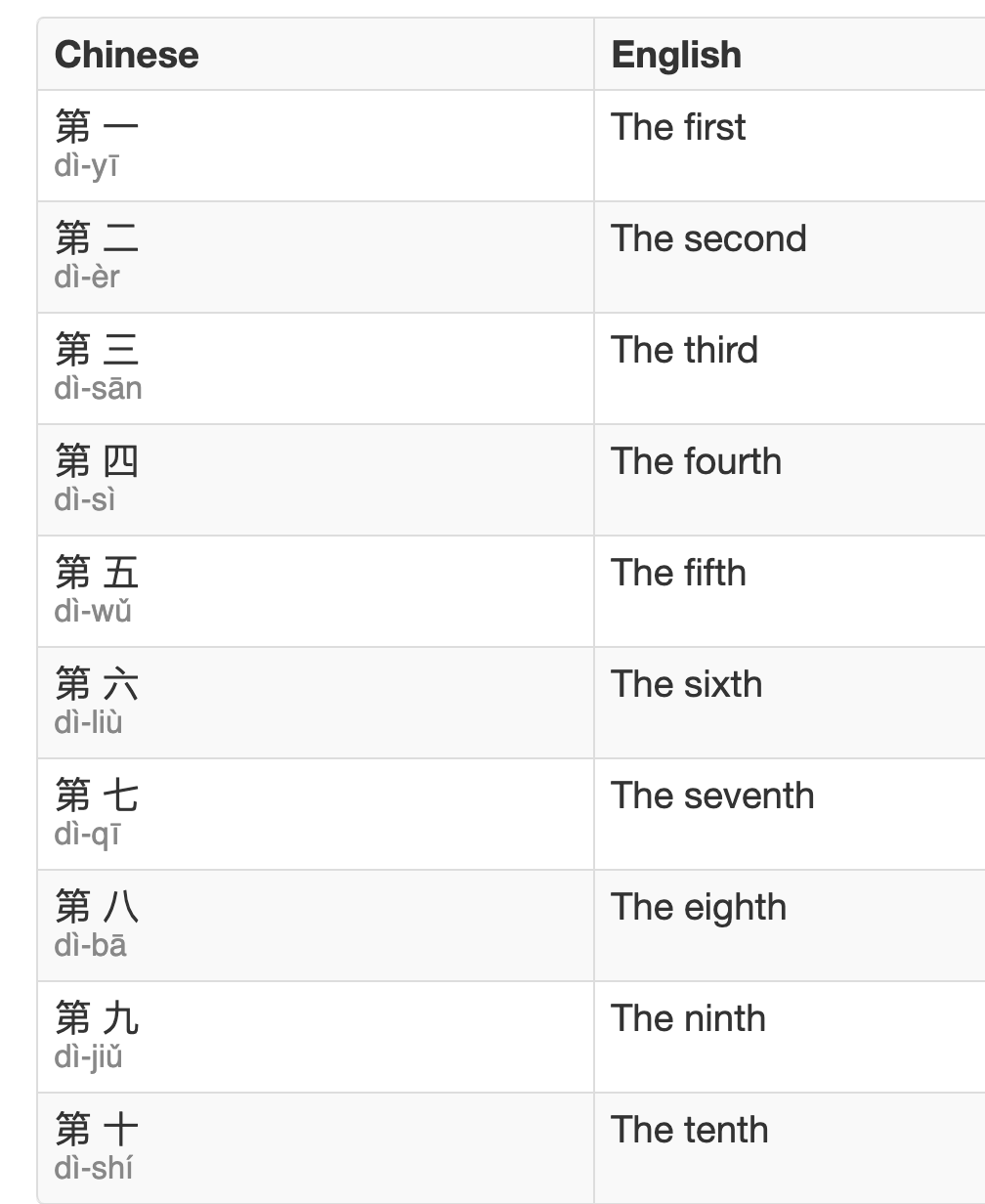 第 + Number + Measure Word + NounTranslation: 这是她的第三个男朋友。 我的第一个中文老师是刘老师。 我的第一个手机是苹果手机6。这是我在塔山学校的第八年。这是我第一次去北京。 